4cm×3cmの写真サイズにしたい場合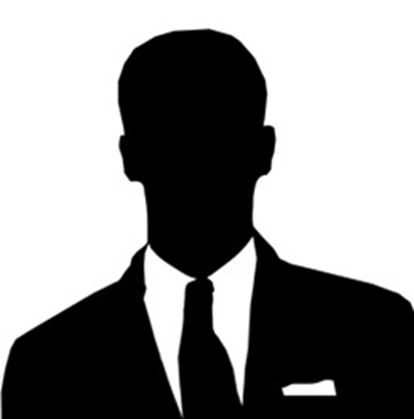 3cm×2.5cmの写真サイズにしたい場合3cm×3cmの写真サイズにしたい場合希望サイズの図↑を右クリックし「図形の書式設定」をクリック「塗りつぶし」をクリックし「塗りつぶし（図またはテクスチャ）」をクリック「ファイル」をクリックし、写真を指定し「閉じる」
→ 写真が入ります（★ここで比率がおかしくても問題ありません）「書式」タブ-「トリミング」-「塗りつぶし」をクリック
→ 比率を維持します★写真の配置、一部のズームアップなども可能です。操作方法は↓http://www.office-qa.com/Word/wd767.htm